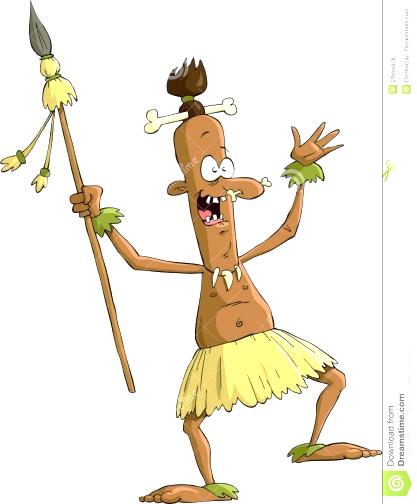 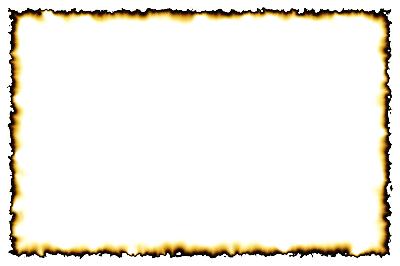 Приветом из племенем Тумпа-юмба!В нашим племенем живут самыми ловкими и смелыми островитянами. Мы самыми удачливыми охотниками и умелыми земледельцами. У нас самыми уютными домами. У наших людям очень веселыми праздниками и вкусной едой. Нашим вождем приглашает вас к нам на обедом.Задание 1. Внимательно прочитайте все сообщения островитян и укажите особенности одного (соответственно номеру вашей группы) из туземских языков.Задание 2. Переведите на наш язык данное сообщение._______________________________________________________________________________________________________________________________________________________________________________________________________________________________________________________________________________________________________________________________________________________________________________________________Задание 3. Составьте и запишите ответ для иноземцев на их языке._______________________________________________________________________________________________________________________________________________________________________________________________________________________________________________________________________________________________________________________________________________________________________________________________Задание 4. В репортаже с места событий прозвучало сообщение о том, что одно письмо упало в воду и утонуло. Можно предположить, что это письмо написано еще на одном из тарабарских языков. Если вы внимательно прочитали остальные письма, то сможете предположить, как может быть устроен язык, на котором было написано затонувшее сообщение.Привета из племени Харамбамба!В нашего племени живут самых ловких и смелых островитян. Мы самых удачливых охотников и умелых земледельцев. У нас самых уютных домов. В нашего племени очень веселых праздников и вкусной еды. Нашего вождя приглашает вас к нам на обеда.Задание 1. Внимательно прочитайте все сообщения островитян и укажите особенности одного (соответственно номеру вашей группы) из туземских языков.Задание 2. Переведите на наш язык данное сообщение._______________________________________________________________________________________________________________________________________________________________________________________________________________________________________________________________________________________________________________________________________________________________________________________________Задание 3. Составьте и запишите ответ для иноземцев на их языке._______________________________________________________________________________________________________________________________________________________________________________________________________________________________________________________________________________________________________________________________________________________________________________________________Задание 4. В репортаже с места событий прозвучало сообщение о том, что одно письмо упало в воду и утонуло. Можно предположить, что это письмо написано еще на одном из тарабарских языков. Если вы внимательно прочитали остальные письма, то сможете предположить, как может быть устроен язык, на котором было написано затонувшее сообщение.Привет из племя Мокко-локко!В наш племя жить самый ловкий и смелый островитянин. Мы самый удачливый охотник и умелый земледелец. У мы самый уютный дом. В наш племя очень веселый праздник и вкусный еда. Принимать приглашение на обед от наш вождь.Задание 1. Внимательно прочитайте все сообщения островитян и укажите особенности одного (соответственно номеру вашей группы) из туземских языков.Задание 2. Переведите на наш язык данное сообщение._______________________________________________________________________________________________________________________________________________________________________________________________________________________________________________________________________________________________________________________________________________________________________________________________Задание 3. Составьте и запишите ответ для иноземцев на их языке._______________________________________________________________________________________________________________________________________________________________________________________________________________________________________________________________________________________________________________________________________________________________________________________________Задание 4. В репортаже с места событий прозвучало сообщение о том, что одно письмо упало в воду и утонуло. Можно предположить, что это письмо написано еще на одном из тарабарских языков. Если вы внимательно прочитали остальные письма, то сможете предположить, как может быть устроен язык, на котором было написано затонувшее сообщение.Привет из плем Прум-там!В наш плем жив сам ловк и смел островитян. Мы сам удачлив охотник и умел земледелец. У мы сам уютн дом. В наш плем очень весел праздник и вкусн ед. Принима приглашений на обед от наш вождь.Задание 1. Внимательно прочитайте все сообщения островитян и укажите особенности одного (соответственно номеру вашей группы) из туземских языков.Задание 2. Переведите на наш язык данное сообщение._______________________________________________________________________________________________________________________________________________________________________________________________________________________________________________________________________________________________________________________________________________________________________________________________Задание 3. Составьте и запишите ответ для иноземцев на их языке._______________________________________________________________________________________________________________________________________________________________________________________________________________________________________________________________________________________________________________________________________________________________________________________________Задание 4. В репортаже с места событий прозвучало сообщение о том, что одно письмо упало в воду и утонуло. Можно предположить, что это письмо написано еще на одном из тарабарских языков. Если вы внимательно прочитали остальные письма, то сможете предположить, как может быть устроен язык, на котором было написано затонувшее сообщение.Привета из племя Прума-тама!В нашей племе жила самая ловкая и смелая островитяна. Мы самая удачливая охотника и умелая земледелица. Мы строила самая уютная дома. В нашей племе очень веселая праздника и вкусная еда. Принимала приглашению на обеду от наша вождя.Задание 1. Внимательно прочитайте все сообщения островитян и укажите особенности одного (соответственно номеру вашей группы) из туземских языков.Задание 2. Переведите на наш язык данное сообщение._______________________________________________________________________________________________________________________________________________________________________________________________________________________________________________________________________________________________________________________________________________________________________________________________Задание 3. Составьте и запишите ответ для иноземцев на их языке._______________________________________________________________________________________________________________________________________________________________________________________________________________________________________________________________________________________________________________________________________________________________________________________________Задание 4. В репортаже с места событий прозвучало сообщение о том, что одно письмо упало в воду и утонуло. Можно предположить, что это письмо написано еще на одном из тарабарских языков. Если вы внимательно прочитали остальные письма, то сможете предположить, как может быть устроен язык, на котором было написано затонувшее сообщение.